GUÍA UNIDAD 1¿Qué relación tiene el ser humano con la naturaleza?Guía n° 1 Lenguaje y ComunicaciónITEM I: Género Narrativo: los textos de carácter narrativo se caracterizan por la presencia de un narrador que tiene un objetivo contar una historia, real o ficticia, en la cual hay personajes que están ubicados en un tiempo y un espacio. El autor o autora es una persona real que crea una voz ficticia (narrador) para relatar una historia. Así una escritora joven puede usar como narrador a un hombre anciano, un niño o un gato.Los personajes son seres ficticios que llevan a cabo acciones del relato, para que la historia se desarrolle y tenga sentido. Para comprender las narraciones, hay que entender los elementos que la componen. Hoy veremos dos elementos de la narración los tipos de narrador y de personajes. 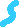 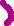 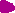 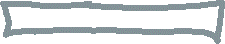 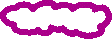 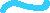 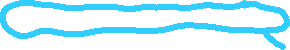 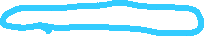 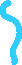 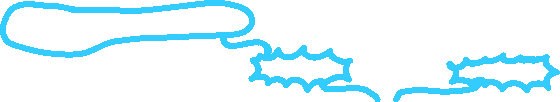 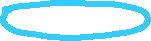 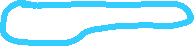 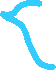 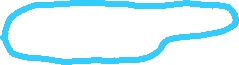 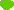 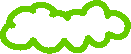 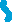 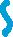 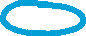 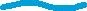 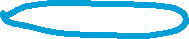 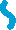 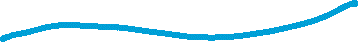 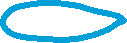 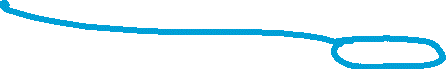 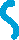 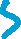 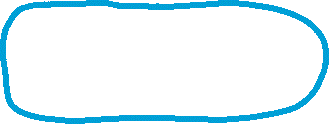 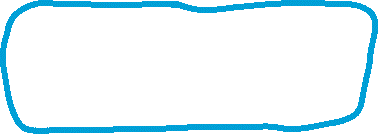 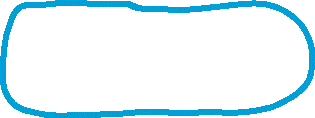 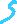 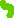 ITEM II: Ejemplo y link para que aprendas más sobre los tipos de narrador y personajes.EJEMPLOS: 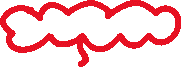 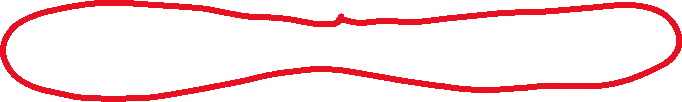 Narrador omnisciente: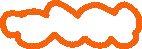 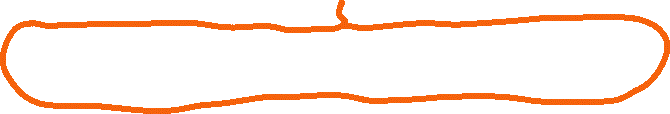 Narrador testigo: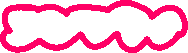 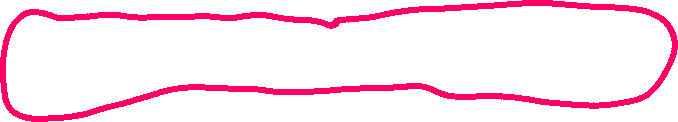 Narrador protagonista: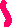 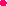 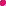 Link: Narrador testigo:  https://www.youtube.com/watch?v=LeVe9DACPTYNarrador omnisciente: https://www.youtube.com/watch?v=Z6QTG4t8BPENarrador protagonista: https://www.youtube.com/watch?v=R9xPXqvAbnwITEM III: Ahora te toca aplicar Lee los siguientes textos y escribe en la línea a qué tipo de narrador corresponde.“Acelero el paso, pero Santiago me dice que está cansado. Decido entrar en el quiosco para comprar alfajores”Narrador: _______________________________________________“La madre, ante el milagroso espectáculo, no pudo ni gritar. Se quedó asombrada viendo volar hacia las llamas del ocaso aquel grupo indecible, y cuando, más tarde, el ángel volvió al jardín por ella, la buena mujer estaba aún es éxtasis”Narrador: _______________________________________________“Una y otra vez yo había imaginado cómo sería el cuarto de guardar, esa zona tan cuidadosamente vedada a mis ojos infantiles y respecto de la cual mis preguntas no obtenían respuesta”Narrador: _______________________________________________Raúl se metió al agua y yo traté de animarlo, pero seguro que todavía estaba preocupado por el accidente que tuvo ayer su padre. Pobre Raúl, parecía que ni me escuchaba.Narrador: _______________________________________________Muchos años después, frente al pelotón de fusilamiento, el coronel Aureliano Buendía había de recordar aquella tarde remota en que su padre lo llevó a conocer el hielo. Macondo era entonces una aldea de veinte casas de barro y cañabrava construidas a la orilla de un río de aguas diáfanas que se precipitaban por un lecho de piedras pulidas. Todos los años, por el mes de marzo, una familia de gitanos desarrapados plantaba su carpa cerca de la aldea, y con un grande alboroto de pitos y timbales daban a conocer los nuevos inventos. Primero llevaron el imán. Cuando la gente se asombraba de ver que los objetos metálicos se movían solo, el gitano que hacía la demostración respondía «Las cosas tienen vida propia, todo es cuestión de despertarles el ánima.»Narrador: _______________________________________________Hace muchos años tuve un amigo que se llamaba Jim, y desde entonces nunca he vuelto a ver a un norteamericano más triste. Desesperados he visto muchos. Tristes como Jim, ninguno. Una vez se marchó a Perú, en un viaje que señaló debía durar más de seis meses, pero al cabo de poco tiempo volví a verlo.Narrador: _______________________________________________Sólo me faltan seis meses y veintiocho días para estar en condiciones de jubilarme. Debe hacer por lo menos cinco años que llevo este cómputo diario de mi saldo de trabajo. Verdaderamente, ¿preciso tanto el ocio? Yo me digo que no, que no es el ocio lo que preciso sino el derecho a trabajar en aquello que quiero. ¿Por ejemplo? El jardín, quizá. Mi jefe dice que es bueno como descanso activo para los domingos, para contrarrestar la vida sedentaria y también como secreta defensa contra mi futura y garantizada artritis. Pero me temo que no podría aguantarlo diariamente. Narrador: _______________________________________________Escribe un breve texto en donde se represente un narrador omnisciente, testigo y protagonista.Narrador testigo: Narrador omnisciente: Narrador testigo: Lee el siguiente fragmento de Las crónicas de Narnia. Luego identifica los elementos de la narración. 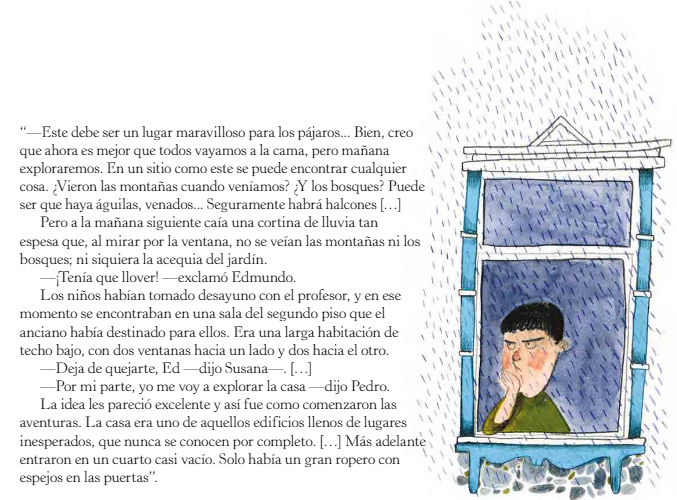 ¿Qué tipo de narrador relata los acontecimientos?________________________________________________________________________________¿Qué personajes intervienen en este fragmento? ¿Son personajes principales o secundarios?________________________________________________________________________________________________________________________________________________________________________________________________________________________________________________Lee el siguiente textoLa deliciosa música del arpaUn rey adoraba tanto la música que buscó por todo el mundo el mejor instrumento que hubiera, hasta que un mago le entregó un arpa. La llevó al palacio, pero cuando tocó el músico real, estaba desafinada; muchos otros músicos probaron y coincidieron en que no servía para nada y que había sido un engaño, así que se deshicieron del arpa tirándola a la basura.Una niña muy pobre encontró el arpa, y aunque no sabía tocar, decidió intentarlo. Tocaba y tocaba durante todo el día, durante meses y años, siempre desafinando, pero haciéndolo mejor cada vez.Hasta que un día, de repente, el arpa comenzó a entonar las melodías mas maravillosas, pues era un arpa mágica que solo estaba dispuesta a tocar para quien de verdad pusiera interés y esfuerzo.El rey llego a escuchar la música y mandó a llamar a la niña; cuando vio el arpa, se llenó de alegría, y en aquel momento nombró a la niña como su músico particular, llenándola de riquezas a ella y su familia. Clasifica los personajes del cuento en el siguiente esquema.Lee el siguiente cuento y realiza las actividades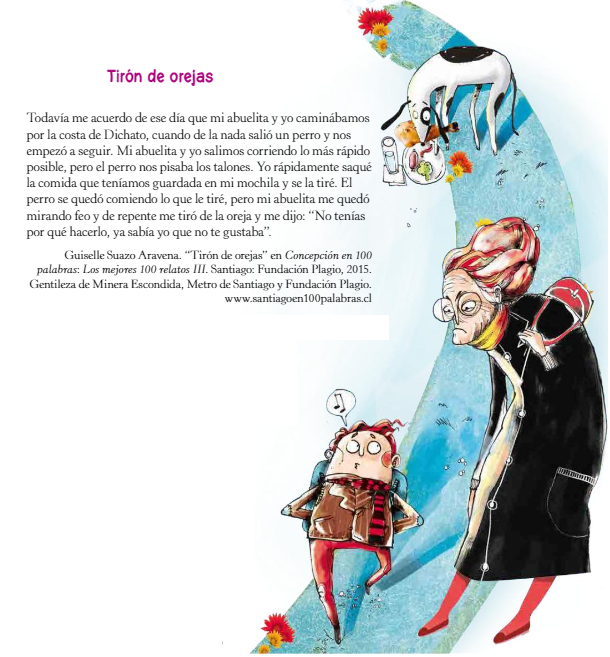 ¿Qué tipo de narrador es el que cuenta la historia? Justifica tu respuesta________________________________________________________________________________________________________________________________________________________________Identifica los personajes que participan en el relato y clasifícalos según su importancia (principales y secundarios)________________________________________________________________________________________________________________________________________________________________________________________________________________________________________________Nombre:Curso:6°: _________FechaINSTRUCCIONES: Ítem número I: Se realiza la explicación del contenido, los cuales son las características físicas y psicológicas de un personajeÍtem número II: Se adjuntan ejemplo y link de internet para repasar el contenidoÍtem número III: Consiste en practicar lo aprendido. PLAZO ESTIMADO DE ENTREGA: LUNES 30 DE MARZOINSTRUCCIONES: Ítem número I: Se realiza la explicación del contenido, los cuales son las características físicas y psicológicas de un personajeÍtem número II: Se adjuntan ejemplo y link de internet para repasar el contenidoÍtem número III: Consiste en practicar lo aprendido. PLAZO ESTIMADO DE ENTREGA: LUNES 30 DE MARZOINSTRUCCIONES: Ítem número I: Se realiza la explicación del contenido, los cuales son las características físicas y psicológicas de un personajeÍtem número II: Se adjuntan ejemplo y link de internet para repasar el contenidoÍtem número III: Consiste en practicar lo aprendido. PLAZO ESTIMADO DE ENTREGA: LUNES 30 DE MARZOINSTRUCCIONES: Ítem número I: Se realiza la explicación del contenido, los cuales son las características físicas y psicológicas de un personajeÍtem número II: Se adjuntan ejemplo y link de internet para repasar el contenidoÍtem número III: Consiste en practicar lo aprendido. PLAZO ESTIMADO DE ENTREGA: LUNES 30 DE MARZOINSTRUCCIONES: Ítem número I: Se realiza la explicación del contenido, los cuales son las características físicas y psicológicas de un personajeÍtem número II: Se adjuntan ejemplo y link de internet para repasar el contenidoÍtem número III: Consiste en practicar lo aprendido. PLAZO ESTIMADO DE ENTREGA: LUNES 30 DE MARZOINSTRUCCIONES: Ítem número I: Se realiza la explicación del contenido, los cuales son las características físicas y psicológicas de un personajeÍtem número II: Se adjuntan ejemplo y link de internet para repasar el contenidoÍtem número III: Consiste en practicar lo aprendido. PLAZO ESTIMADO DE ENTREGA: LUNES 30 DE MARZOObjetivos: Comprender y analizar elementos de la narración.Analizar el narrador.Identificar personaje principal y secundariosContenidos:  Narrador protagonista, omnisciente y testigo.Personaje principal y secundario